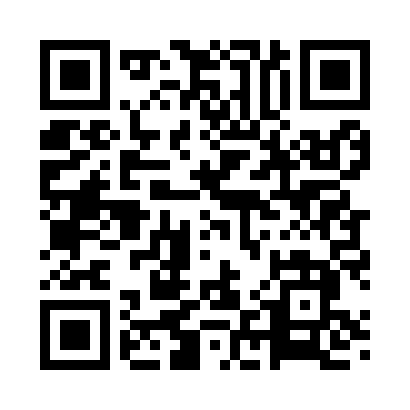 Prayer times for Duckabush, Washington, USAMon 1 Jul 2024 - Wed 31 Jul 2024High Latitude Method: Angle Based RulePrayer Calculation Method: Islamic Society of North AmericaAsar Calculation Method: ShafiPrayer times provided by https://www.salahtimes.comDateDayFajrSunriseDhuhrAsrMaghribIsha1Mon3:175:181:165:309:1311:142Tue3:175:191:165:309:1311:143Wed3:185:201:165:309:1211:144Thu3:185:201:165:309:1211:145Fri3:195:211:175:309:1211:146Sat3:195:221:175:309:1111:147Sun3:205:231:175:309:1111:148Mon3:205:241:175:309:1011:139Tue3:215:241:175:309:0911:1310Wed3:215:251:175:309:0911:1311Thu3:225:261:175:309:0811:1312Fri3:235:271:185:299:0711:1113Sat3:255:281:185:299:0711:1014Sun3:265:291:185:299:0611:0815Mon3:285:301:185:299:0511:0616Tue3:305:311:185:299:0411:0517Wed3:325:321:185:289:0311:0318Thu3:345:331:185:289:0211:0119Fri3:365:341:185:289:0110:5920Sat3:385:361:185:289:0010:5821Sun3:405:371:185:278:5910:5622Mon3:425:381:185:278:5810:5423Tue3:445:391:185:268:5710:5224Wed3:465:401:185:268:5610:5025Thu3:485:411:185:268:5510:4826Fri3:505:431:185:258:5310:4627Sat3:525:441:185:258:5210:4428Sun3:545:451:185:248:5110:4229Mon3:565:461:185:248:5010:4030Tue3:585:471:185:238:4810:3831Wed4:005:491:185:238:4710:35